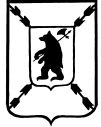 ЯРОСЛАВСКАЯ  ОБЛАСТЬАДМИНИСТРАЦИЯ  ПОШЕХОНСКОГО  МУНИЦИПАЛЬНОГО  РАЙОНАП О С Т А Н О В Л Е Н И Е05.04.2016г                                                                                        №_207г. ПошехоньеО создании оперативного                                                                                                                                    штаба на паводковый периодВо исполнение решения заседания оперативного  штаба   по обеспечению  прохождения весеннего половодья и паводков на территории Ярославской области № 1 от 06.02.2015г. и для контроля прохождения безаварийного пропуска паводковых вод, руководствуясь ст.27 Устава Пошехонского муниципального района,ПОСТАНОВЛЯЕТ:На паводковый период 2016 года создать оперативный штаб. (Приложение).Начальнику оперативного штаба  в период интенсивного подъема уровня воды  водоемах района организовать круглосуточное наблюдение за прохождение паводковых вод.Рекомендовать Главам поселений муниципального района создать оперативные штабы на подведомственных территориях.Контроль за исполнение постановления возложить на первого заместителя Главы Пошехонского МР, Председателя комиссии по ЧС и ОПБ Пошехонского МР Глоба В.И.Настоящее Постановление опубликовать в газете «Сельская новь».Глава Пошехонского МР                                                                         Н.Н.БеловПриложение                                                                                                                                  к постановлению                                                                                                       Администрации Пошехонского МР                                                                                            от 05.04.2016 г.  № 207Состав оперативного штаба на паводковый периодГлоба В.И.- Первый заместитель Главы администрации Пошехонского муниципального  района , начальник штаба ;Смирнов Е.Б. – начальник отдела по делам ВМР, ГО и ЧС района, заместитель начальника штаба;Члены штаба:Попова Н.А. – Заместитель Главы Администрации по социальным вопросам;Комарова С.Ю. – управляющая делами администрации Пошехонского муниципального района Смирнов Л.А.–директор Пошехонского ГУП ЯО «Автодор» (по согласованию);Колотушкин М.С.  – начальник отдела имущественных отношений Администрации Пошехонского МР;Холманов В.Н. – начальник отдела полиции «Пошехонский» Рыбинского МУ МВД России (по согласованию);Карасев  В.Ю. – начальник ГКУ ЯО ОПС-15;Виноградов  А.В.- Начальник ГИМС;Бритвенков  А.В.- главный врач ГУЗ ЯО «Пошехонская ЦРБ»;Дмитриев  Ю.Н.- начальник  Пошехонского РЭС ; Третьяков А.В.- начальник ГУП Пошехонского  АТП; Румянцев А.А. – Глава городского поселения Пошехонье (по согласованию);Васильев В.И. – Глава Пригородного сельского поселения (по согласованию);Кротов Н.С. – Глава Белосельского сельского поселения (по согласованию);Блинов Е.Г. – Глава Ермаковского сельского поселения  (по согласованию);Исакова И.Г. – Глава Кременевского сельского поселения (по согласованию).